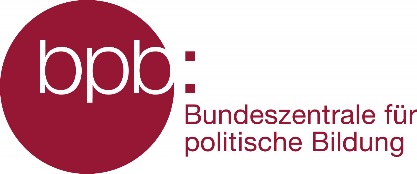 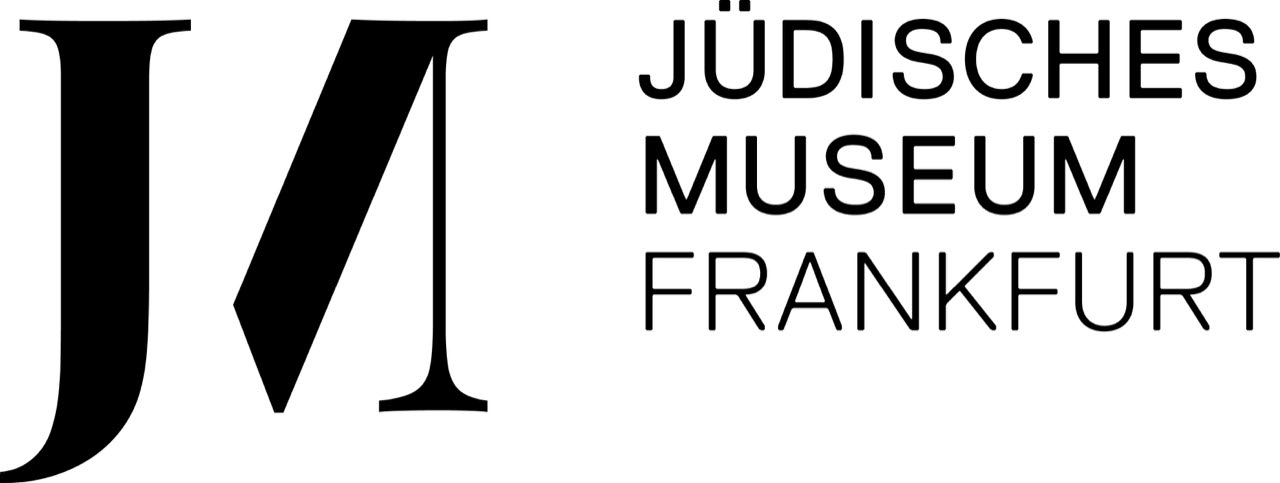 Fragebogen zum Symposium „Politische Dimensionen kultureller Bildung“ 12. - 13.Nov 2020Bitte senden Sie den ausgefüllten Fragebogen nach der Tagung per E-Mail an politischedimensionen@gmail.com zurück. Ihre persönlichen Daten werden nicht erhoben und die ausgefüllten Fragebögen Ihren namentlich versandten E-Mails nicht zugeordnet. Wie oft haben Sie bisher an einer Veranstaltung der Bundeszentrale für politische Bildung/bpb teilgenommen?Haben Sie bereits an Veranstaltungen des Jüdischen Museums teilgenommen? Wenn ja, an wie vielen? Welche Themen interessieren Sie besonders? …………………………………………………………………………………………………………………………………………………………………………………………………………………………………………Sind Sie in einem oder mehreren der folgenden Bereiche tätig? Wenn Sie möchten, können Sie uns hier Ihr Arbeits- bzw. Ausbildungsfeld nennen:…………………………………………………………………………………………………………………Haben Sie weitere Anmerkungen, Anregungen oder Kritikpunkte, die wir berücksichtigen sollten?………………………………………………………………………………………………………………………………………………………………………………………………………………………………………………Wenn Sie möchten, können Sie uns Angaben zu Ihrer Person machen:□	weiblich		□ männlich		□ divers*Vielen Dank für Ihre Mitwirkung!Für das Tagungs-TeamDr. Türkân Kanbıçak und Sophie Schmidt++Sehr zufrieden+zufrieden0Unent-schieden/ weiß nicht-Weniger zufrieden--Gar nicht zufriedenWie beurteilen Sie die Qualität der Vorträge?□□□□□Sind Sie mit der Themenauswahl zufrieden?□□□□□Wie beurteilen Sie die Dauer des Symposiums?□□□□□Wie zufrieden sind Sie mit der Organisation und Durchführung des Symposiums?□□□□□++Trifft völlig zu+Trifft zu0Unent-schieden/ weiß nicht-Trifft weniger zu--Trifft nicht zuDurch die Teilnahme am Symposium habe ich neue/interessante Erkenntnisse gewonnen.□□□□□Ich hatte die Möglichkeit, mich im Kontext der Online-Bedingungen zu beteiligen.□□□□□Die Themen des Symposiums halte ich für bildungspraktisch relevant. □□□□□Die Impulse aus den Best-Practice-Beispielen haben mir Ideen für die eigene  Vermittlungs-Arbeit gegeben. □□□□□Noch nieMalMalMehr als 6 Mal□□□□Noch nieMalMalMehr als 6 Mal□□□□Museum / Bildung und VermittlungKulturelle Bildung / andere    KulturinstitutionPolitische / Historische Bildung Sonstiges□□□□Unter 25 Jahre26-45 Jahre46-65 JahreÜber 65 Jahre□□□□